AUTOBIOGRAFIE BRUCE DICKINSONA JAKO NÁPLAST ZA ODLOŽENÝ KONCERT15. června 2021, PrahaCo dělá tenhle knoflík, autobiografie Bruce Dickinsona, měla původně vyjít při příležitosti koncertu Iron Maiden, jež byl plánován na 15. 6. v pražském Edenu. Přibližně 30 000 fanoušků, kteří pravidelně na koncerty Iron Maiden v České republice chodí, si bude muset na koncert ještě počkat, knihy se však dočkají. Ta totiž vychází dnes, přesně v den plánovaného koncertu, v nakladatelství Cosmopolis, které je součástí Nakladatelského domu GRADA.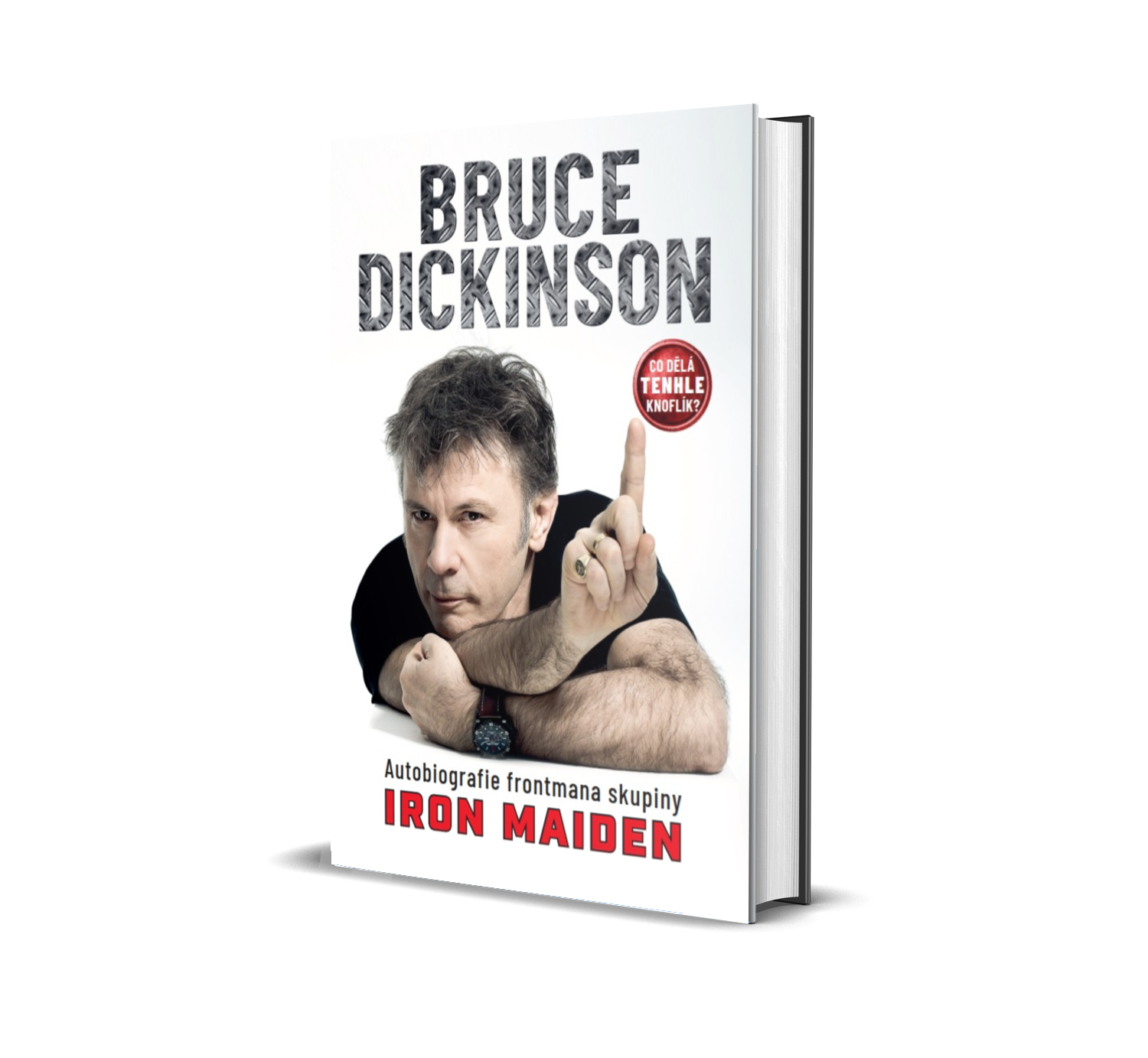 Jak říká sám Bruce: kdyby se něco stalo a nemohl by dál zpívat, život pro něj nekončí, protože on se nudit rozhodně nebude. V knize se totiž dozvíte nejen o jeho hudební kariéře a výhodách a úskalích života heavymetalové hvězdy, ale také o tom, jak se učil létat a získal pilotní licenci, o jeho vztahu k šermu a o boji s rakovinou. Bruce je zábavný vypravěč, který nešetří vtipnými historkami ze života! Již přes třicet let je ikonou Iron Maiden. Ti vydali šestnáct studiových alb, prodali jich přes 100 miliónů a byli čtyřikrát nominováni na cenu Grammy. Nominaci za píseň El Dorado dokonce proměnili. Procestovali celý svět díky pětadvaceti divokým turné. Začali dokonce pro přesun používat vlastní leteckou linku Ed Force One, která je pojmenovaná po maidenovském maskotovi Eddiem, hubeném kostlivci, který Maideny doprovází už od začátku. K dispozici na vyžádání: kniha k recenzikniha do soutěžeukázka z knihyhi-res obálkaKontaktní údaje:Tereza Charvátová, PR a propagaceNakladatelský dům GRADAU Průhonu 22, 170 00 Praha 7t.charvatova@grada.cz, +420 703 143 154www.grada.czNakladatelský dům GRADA slaví 30. narozeniny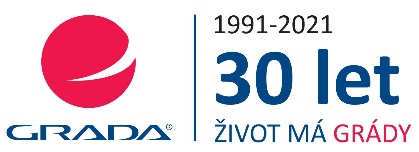 Život naší rodinné firmy má grády! Vydáno více než 13 000 novinek a dotisků, celkem 26,5 milionu knih, to je 580 velkých kamionů knih, nebo police knih dlouhá 610 km, z Prahy do Bratislavy a zpátky. Nakladatelský dům GRADA si drží pozici největšího tuzemského nakladatele odborné literatury a stále rychleji  posiluje v ostatních žánrech. Je třetím největším nakladatelstvím v ČR a největší rodinnou firmou v oboru.Tradiční značka GRADA zůstává vyhrazena odborným knihám ze všech odvětví a oblastí lidské činnosti. Značka COSMOPOLIS přináší čtenářům zahraniční i českou beletrii všech žánrů. Značka dětské literatury BAMBOOK, předkládá malým čtenářům díla českých i zahraničních autorů a ilustrátorů. Literaturu poznání, knihy z oblasti rozvoje osobnosti, harmonie duše a těla, ale také alternativního vědění přinášíme pod značkou ALFERIA. Akvizicí získaná značka METAFORA rozšiřuje nabídku nakladatelského domu o další kvalitní beletrii i zájmovou a populárně naučnou literaturu. Unikátním projektem Nakladatelského domu GRADA je služba BOOKPORT umožňující neomezené čtení e-knih mnoha nakladatelství.